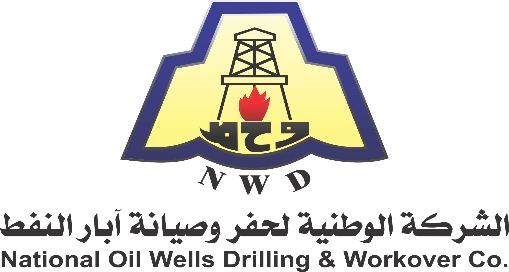 المواصفات الفنية والمتطلباتللعطاء رقم NWD-TC-2023-L-50-36  مقدمة: - على الجهة المتقدمة للعطاء ان تكون مرخصة ولديها اذن من الجهات المختصة بنقل الوقود.والالتزام التام بإيصال الحمولات الي موقع العمل كاملة بدون نقص وبنفس المواصفات المستلمة من مستودع البريقة.المواصفات الفنية الواجب توافرها بشاحنة صهريج نقل وقود الديزل والسائق. -  نوعية الشاحنة المخصصة بنقل وقود الديزل المسموح بها (مرسيدس صحراوية –              افيكو صحراوية - استرا صحراوية) .     -  حمولة الصهريج 40000 لتر مجلفن مقاوم للصداء ومجهز بمضخة تسليم علوي. - تقديم ما يفيد الالتزام الكامل بالمواصفات المتبعة لدى شركة البريقة فيما يخص المتطلبات والشروط الواجب توافرها في الشاحنة والصهريج المخصص لنقل وقود الديزل.-  وجود وثيقة تأمين شامل سارية المفعول للشاحنة والصهريج. -  استيفاء الشاحنة الإجراءات القانونية والترخيص بالتجول.- يجب على السائق حمل رخصة قيادة سارية المفعول ولديه التصريح الأمني بالدخول للحقول النفطية. عدد الحمولات المتوقعة والحقول المستهدف نقل الوقود اليها  المستودعات المستهدف سحب وقود الديزل منها وفق المتاح.مستودع البريقة بمدينة الزاوية.مستوع البريقة بمدينة طرابلس.مستودع البريقة بمدينة مصراته.يقدم العرض التجاري على أساس متوسط السعر للحمولة الواحدة من أي من مستودعات شركة البريقة المذكورة الي كل حقل وفق الاتي: -انتهت الكراسةعدد الحمولات المتوقعة  خلال السنة الحقل النفطي 72 حمولةحقل الفيل12 حمولة حقل الشرارة18 حمولةحقل ايراون12 حمولة حقل العطشان15 حمولةحقل الحمادةالحقلعدد الحمولات المتوقعة خلال سنةسعر الحمولة الواحدة من أي مستودعمجموع قيمة الحمولات حقل الفيل72 حمولة×××××حقل الشرارة12 حمولة×××××حقل ايراون18 حمولة×××××حقل العطشان12 حمولة×××××حقل الحمادة15 حمولة ×××××مجموع الحمولات المتوقعة129 حمولة اجمالي قيمة  الحمولات المتوقعة خلال سنة ××××××